Publicado en Murcia el 30/10/2019 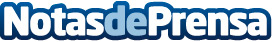 Avanza Fibra comercializa ya en Valencia y despliega en la Vega Baja de AlicanteSilla cuenta ya con una tienda en la céntrica Plaça del Mercat Vell. En quince días se abrirá la de Villena, a la que le siguen San Joan d'Alacant, Villajoyosa y Orihuela. Hasta final de año se prevén 30 nuevos puestos de trabajo en plantilla en ambas provinciasDatos de contacto:Ana MartínDtra Comunicación y Marketing Avanza Solutions692 95 61 35Nota de prensa publicada en: https://www.notasdeprensa.es/avanza-fibra-comercializa-ya-en-valencia-y Categorias: Telecomunicaciones http://www.notasdeprensa.es